Сумська міська радаВиконавчий комітетРІШЕННЯвід                    №Про розгляд скарги громадянки Козлової Л.О. від 20.07.2021 на постанову адміністративної комісії при виконавчому комітеті Сумської міської ради від 05.07.2021 № 567 	Розглянувши скаргу громадянки Козлової Любов Олександрівни від 20.07.2021 про поновлення строку оскарження та скасування постанови адміністративної комісії при виконавчому комітеті Сумської міської ради від 05.07.2021 № 567, відповідно до статей 288, 289, 293, 247 Кодексу України про адміністративні правопорушення, керуючись статтею 40 Закону України «Про місцеве самоврядування в Україні», виконавчий комітет Сумської міської радиВИРІШИВ:Редакція 1.1. Поновити строк оскарження постанови по справі про адміністративне правопорушення.2. Скаргу громадянки Козлової Любов Олександрівни 20.07.2021 на постанову адміністративної комісії при виконавчому комітеті Сумської міської ради 05.07.2021 № 567 залишити без задоволення.3. Постанову адміністративної комісії при виконавчому комітеті Сумської міської ради від 05.07.2021 № 567 залишити без змін.4. Про прийняте рішення повідомити громадянку Козлову Любов Олександрівну.Редакція 2.1. Поновити строк оскарження постанови по справі про адміністративне правопорушення.2. Скаргу громадянки Козлової Любов Олександрівни 20.07.2021 на постанову адміністративної комісії при виконавчому комітеті Сумської міської ради 05.07.2021 № 567 задовольнити.3. Постанову адміністративної комісії при виконавчому комітеті Сумської міської ради від 05.07.2021 № 567 скасувати і закрити справу. 4. Про прийняте рішення повідомити громадянку Козлову Любов Олександрівну. Редакція 3.1. Відмовити в поновленні строку оскарження постанови по справі про адміністративне правопорушення.	2. Скаргу громадянки Козлової Любов Олександрівни 20.07.2021 на постанову адміністративної комісії при виконавчому комітеті Сумської міської ради 05.07.2021 № 567 залишити без розгляду.3. Про прийняте рішення повідомити громадянку Козлову Любов Олександрівну.Міський голова							О.М. Лисенко Качанова 700-666          Розіслати: Качановій О.М., Чайченку О.В., Бондаренку М.Є.ЛИСТ ПОГОДЖЕННЯДо проекту рішення виконавчого комітету Сумської міської ради«Про розгляд скарги громадянки Козлової Л.О. від 20.07.2021 на постанову адміністративної комісії при виконавчому комітеті Сумської міської ради від 05.07.2021 № 567»Проект рішення підготовлений з урахуванням вимог Закону України «Про доступ до публічної інформації» та Закону України «Про захист персональних даних»                 О.М. Качанова									______________________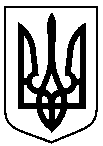 Проект   оприлюднено                 «      » _________2021 р.Завідувач сектору з питань забезпечення роботи адміністративної комісіїО.М. КачановаНачальник правового управлінняО.В. ЧайченкоНачальник відділу протокольної роботи та контролюЛ.В. МошаКеруючий справами виконавчого комітетуЮ.А. Павлик 